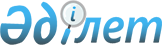 Бөкей ордасы аудандық мәслихатының 2010 жылғы 22 желтоқсандағы № 26-1 "Бөкей ордасы ауданының 2011-2013 жылдарға арналған бюджеті туралы" шешіміне өзгерістер  енгізу туралы
					
			Күшін жойған
			
			
		
					Батыс Қазақстан облысы Бөкей ордасы аудандық мәслихатының 2011 жылғы 14 қарашадағы № 32-1 шешімі. Батыс Қазақстан облысы Әділет департаментінде 2011 жылғы 23 қарашада № 7-4-120 тіркелді. Күші жойылды - Батыс Қазақстан облысы Бөкей ордасы аудандық мәслихатының 2012 жылғы 23 қаңтардағы № 1-4 шешімімен      Ескерту. Күші жойылды - Батыс Қазақстан облысы Бөкей ордасы аудандық мәслихатының 2012.01.23 № 1-4 Шешімімен      Қазақстан Республикасының 2008 жылғы 4 желтоқсандағы Бюджет кодексіне және Қазақстан Республикасының 2001 жылғы 23 қаңтардағы "Қазақстан Республикасындағы жергілікті мемлекеттік басқару және өзін-өзі басқару туралы" Заңына сәйкес, Батыс Қазақстан облыстық мәслихатының 2011 жылғы 3 қарашадағы № 35-2 "Батыс Қазақстан облыстық мәслихатының 2010 жылғы 13 желтоқсандағы № 28-2 "2011-2013 жылдарға арналған облыстық бюджет туралы" шешіміне өзгерістер мен толықтырулар енгізу туралы" (нормативтік құқықтық актілерді мемлекеттік тіркеу тізілімінде № 3073 тіркелген) шешімін басшылыққа ала отырып, Бөкей ордасы аудандық мәслихаты ШЕШІМ ЕТЕДІ:



      1. Бөкей ордасы аудандық мәслихатының "Бөкей ордасы ауданының 2011-2013 жылдарға арналған бюджеті туралы" 2010 жылғы 22 желтоқсандағы № 26-1 шешіміне (нормативтік құқықтық актілерді мемлекеттік тіркеу тізілімінде № 7-4-114 тіркелген, 2011 жылғы 11-17 қаңтардағы "Орда жұлдызы" газетінің № 3 жарияланған) келесі өзгерістер енгізілсін:



      1) 1 тармақта:

      1) тармақшадағы "1 732 439" деген сандар "2 000 852" деген сандармен ауыстырылсын;

      "177 356" деген сандар "179 315" деген сандармен ауыстырылсын;

      "750" деген сандар "3 647" деген сандармен ауыстырылсын;

      "40" деген сандар "184" деген сандармен ауыстырылсын;

      "1 554 293" деген сандар "1 817 706" деген сандармен ауыстырылсын;

      2) тармақшадағы "1 723 695" деген сандар "1 992 108" деген сандармен ауыстырылсын;

      3) тармақшадағы:

      "таза бюджеттік кредиттеу" жолындағы "27 786" деген сан "58 002" деген сандармен ауыстырылсын;

      "бюджеттік кредиттер" жолындағы "27 786" деген сан "58 002" деген сандармен ауыстырылсын;

      5) тармақшадағы "-44 042" деген сандар "-74 258" деген сандармен ауыстырылсын;

      6) тармақшадағы:

      бюджет тапшылығын қаржыландыру (профицитін пайдалану) жолындағы "44 042" деген сандар "74 258" деген сандармен ауыстырылсын;

      "қарыздар түсімі" жолындағы "18 694" деген сан "48 910" деген сандармен ауыстырылсын;



      2) 3 тармақта:

      "260 311" деген сандар "553 940" деген сандармен ауыстырылсын;

      екінші абзацтағы "4 097" деген сандар "4 096" деген сандармен ауыстырылсын;

      төртінші абзацтағы "3 846" деген сандар "3 228" деген сандармен ауыстырылсын;

      бесінші абзацтағы "3 675" деген сандар "1 475" деген сандармен ауыстырылсын;

      алтыншы абзацтағы "26 866" деген сандар "26 821" деген сандармен ауыстырылсын;

      жетінші абзацтағы "3 038" деген сандар "5 282" деген сандармен ауыстырылсын;

      сегізінші абзацтағы "18 694" деген сандар "48 910" деген сандармен ауыстырылсын;

      тоғызыншы абзацтағы "7 500" деген сандар "5 404" деген сандармен ауыстырылсын;

      он бірінші абзацтағы "120 000" деген сандар "391 137" деген сандармен ауыстырылсын;

      он үшінші абзацтағы "5 008" деген сандар "0" деген сандармен ауыстырылсын



      3) аталған шешімінің 1 қосымшасы осы шешімнің қосымшасына сәйкес жаңа редакцияда жазылсын.



      2. Осы шешім 2011 жылдың 1 қаңтарынан қолданысқа енгізіледі.      Сессия төрағасы                  Е.Өмірзақов

      Мәслихат хатшысы                 Г.Бисекенова

Бөкей ордасы аудандық мәслихаттың

2011 жылғы 14 қарашадағы

№ 32-1 шешіміне қосымша      Бөкей ордасы аудандық мәслихаттың

2010 жылғы 22 желтоқсандағы

№ 26-1 шешіміне 1 қосымша 2011 жылға арналған Бөкей ордасы ауданының бюджеті
					© 2012. Қазақстан Республикасы Әділет министрлігінің «Қазақстан Республикасының Заңнама және құқықтық ақпарат институты» ШЖҚ РМК
				СанатСанатСанатСанатСанатСомасыСыныпСыныпСыныпСыныпСомасыКіші сыныпКіші сыныпКіші сыныпСомасыЕрекшелікЕрекшелікСомасыТабыс түрлерінің мазмұныСомасыІ. Кірістер20008521000Салықтық түсімдер1793151100Табыс салығы757811120Жеке табыс салығы787511300Әлеуметтік салық684041310Әлеуметтік салық684041400Меншікке салынатын салықтар318931410Мүлікке салынатын салықтар230501430Жер салығы11891440Көлік құралдарына салынатын салық63541450Бірыңғай жер салығы13001500Тауарларға, жұмыстарға және қызметтерге салынатын ішкі салықтар24301520Акциздер4101530Табиғи және басқа ресурстары пайдаланғаны үшін түсетін түсімдер9621540Кәсіпкерлік және кәсіби қызметті жүргізгені үшін алынатын алымдар 10581800Заңдық мәнді іс-әрекеттерді жасағаны және (немесе) оған уәкілеттігі бар мемлекеттік органдар немесе лауазымды адамдар құжаттар бергені үшін алынатын міндетті төлемдер8071810Мемлекеттік баж8072000Салықтық емес түсімдер36472100Мемлекеттік меншіктен түсетін кірістер3052150Мемлекет меншігіндегі мүлікті жалға беруден түсетін кірістер305жергілікті бюджеттен қаржыландырылатын мемлекеттік мекемелер көрсететін қызметтерді сатудан түсетін түсімдер25822400Мемлекеттік бюджеттен қаржыландырылатын, сондай-ақ Қазақстан Республикасы Ұлттық Банкінің бюджетінен (шығыстар сметасынан) ұсталатын және қаржыландырылатын мемлекеттік мекемелер салатын айыппұлдар, өсімпұлдар, санкциялар, өндіріп алулар5002410Мұнай секторы ұйымдарынан түсетін түсімдерді қоспағанда, мемлекеттік бюджеттен қаржыландырылатын, сондай-ақ Қазақстан Республикасы Ұлттық Банкінің бюджетінен (шығыстар сметасынан) ұсталатын және қаржыландырылатын мемлекеттік мекемелер салатын айыппұлдар, өсімпұлдар, санкциялар, өндіріп алулар5002600Басқа да салықтық емес түсiмдер2602610Басқа да салықтық емес түсiмдер2603000Негізгі капиталды сатудан түсетін түсімдер1843300Жерді және материалдық емес активтерді сату 1843310Жерді сату1844000Трансферттердің түсімі18177064220Облыстық бюджеттен түсетін трансферттер1817706Функционалдық топФункционалдық топФункционалдық топФункционалдық топФункционалдық топСомасыКіші функцияКіші функцияКіші функцияКіші функцияСомасыБюджеттік бағдарламалардың әкімшісіБюджеттік бағдарламалардың әкімшісіБюджеттік бағдарламалардың әкімшісіСомасыБағдарламаБағдарламаСомасыАтауыСомасыІІ. ШЫҒЫНДАР1992108001000000000Жалпы сипаттағы мемлекеттік қызметтер 142382001000000Мемлекеттік басқарудың жалпы функцияларын орындайтын өкілді, атқарушы және басқа органдар125544112000Аудан (облыстық маңызы бар қала) мәслихатының аппараты10936001Аудан (облыстық маңызы бар қала) мәслихатының қызметін қамтамасыз ету жөніндегі қызметтер10936122000Аудан (облыстық маңызы бар қала) әкімінің аппараты44239001Аудан (облыстық маңызы бар қала) әкімінің қызметін қамтамасыз ету жөніндегі қызметтер36375003Мемлекеттік органдардың күрделі шығыстары7864123000Қаладағы аудан, аудандық маңызы бар қала, кент, ауыл (село), ауылдық (селолық) округ әкімінің аппараты70369001Қаладағы аудан, аудандық маңызы бар қаланың, кент, ауыл (село), ауылдық (селолық) округ әкімінің қызметін қамтамасыз ету жөніндегі қызметтер69869022Мемлекеттік органдардың күрделі шығыстары500002000000Қаржылық қызмет265459000Ауданның (облыстық маңызы бар қаланың) экономика және қаржы бөлімі265003Салық салу мақсатында мүлікті бағалауды жүргізу265009000000Жалпы сипаттағы өзге де мемлекеттiк қызметтер16573459000Ауданның (облыстық маңызы бар қаланың) экономика және қаржы бөлімі16573001Экономикалық саясатты, қалыптастыру мен дамыту, мемлекеттік жоспарлау ауданның (облыстық маңызы бар қаланың) бюджеттік атқару және коммуналдық меншігін басқару саласындағы мемлекеттік саясатты іске асыру жөніндегі қызметтер15373002Ақпараттық жүйелер құру1200002000000000Қорғаныс2525001000000Әскери мұқтаждар2525122000Аудан (облыстық маңызы бар қала) әкімінің аппараты2525005Жалпыға бірдей әскери міндетті атқару шеңберіндегі іс-шаралар2525004000000000Білім беру1390910001000000Мектептерге дейінгі тәрбие және оқыту68169464000Ауданның (облыстық маңызы бар қаланың) білім бөлімі68169009Мектепке дейінгі тәрбие ұйымдарының қызметін қамтамасыз ету61638021Мектеп мұғалімдеріне және мектепке дейінгі ұйымдардың тәрбиешілеріне біліктілік санаты үшін қосымша ақы көлемін ұлғайту6531002000000Бастауыш, негізгі орта және жалпы орта білім беру897585464000Ауданның (облыстық маңызы бар қаланың) білім бөлімі897585003Жалпы білім беру851209006Балаларға қосымша білім беру46376009000000Бiлiм беру саласындағы өзге де қызметтер425156464000Ауданның (облыстық маңызы бар қаланың) білім бөлімі28289001Жергілікті деңгейде білім беру саласындағы мемлекеттік саясатты іске асыру жөніндегі қызметтер7388005Ауданның (облыстық маңызы бар қаланың) мемлекеттік білім беру мекемелер үшін оқулықтар мен оқу-әдiстемелiк кешендерді сатып алу және жеткізу14200007Аудандық (қалалық) ауқымдағы мектеп олимпиадаларын және мектептен тыс іс-шараларды өткiзу323015Жетім баланы (жетім балаларды) және ата-аналарының қамқорынсыз қалған баланы (балаларды) күтіп-ұстауға асыраушыларына ай сайынғы ақшалай қаражат төлемдері3228020Үйде оқытылатын мүгедек балаларды жабдықпен, бағдарламалық қамтыммен қамтамасыз ету3150466000Ауданның (облыстық маңызы бар қаланың) сәулет, қала құрылысы және құрылыс бөлімі396867037Білім беру объектілерін салу және реконструкциялау396867005000000000Денсаулық сақтау43009000000Денсаулық сақтау саласындағы өзге де қызметтер43123000Қаладағы аудан, аудандық маңызы бар қала, кент, ауыл (село), ауылдық (селолық) округ әкімінің аппараты43002Ерекше жағдайларда сырқатты ауыр адамдарды дәрігерлік көмек көрсететін ең жақын денсаулық сақтау ұйымына жеткізуді ұйымдастыру43006000000000Әлеуметтік көмек және әлеуметтік қамсыздандыру134286002000000Әлеуметтік көмек119665451000Ауданның (облыстық маңызы бар қаланың) жұмыспен қамту және әлеуметтік бағдарламалар бөлімі119665002Еңбекпен қамту бағдарламасы24760005Мемлекеттік атаулы әлеуметтік көмек15724006Тұрғын үй көмегі5461007Жергілікті өкілетті органдардың шешімі бойынша мұқтаж азаматтардың жекелеген топтарына әлеуметтік көмек19874010Үйден тәрбиеленіп оқытылатын мүгедек балаларды материалдық қамтамасыз ету812014Мұқтаж азаматтарға үйде әлеуметтік көмек көрсету1171701618 жасқа дейінгі балаларға мемлекеттік жәрдемақылар33282017Мүгедектерді оңалту жеке бағдарламасына сәйкес, мұқтаж мүгедектерді міндетті гигиеналық құралдармен қамтамасыз етуге, және ымдау тілі мамандарының, жеке көмекшілердің қызмет көрсету2235023Жұмыспен қамту орталықтарының қызметін қамтамасыз ету5800009000000Әлеуметтік көмек және әлеуметтік қамтамасыз ету салаларындағы өзге де қызметтер 14621451000Ауданның (облыстық маңызы бар қаланың) жұмыспен қамту және әлеуметтік бағдарламалар бөлімі14621001Жергілікті деңгейде халық үшін әлеуметтік бағдарламаларды жұмыспен қамтуды қамтамасыз етуді іске асыру саласындағы мемлекеттік саясатты іске асыру жөніндегі қызметтер 13350011Жәрдемақыларды және басқа да әлеуметтік төлемдерді есептеу, төлеу мен жеткізу бойынша қызметтерге ақы төлеу1271007000000000Тұрғын үй-коммуналдық шаруашылық38315001000000Тұрғын үй шаруашылық20658458000Ауданның (облыстық маңызы бар қаланың) тұрғын үй-коммуналдық шаруашылығы, жолаушылар көлігі және автомобиль жолдары бөлімі4805004Азаматтардың жекелеген санаттарын тұрғын үймен қамтамасыз ету4805466000Ауданның (облыстық маңызы бар қаланың) сәулет, қала құрылысы және құрылыс бөлімі15853003Мемлекеттік коммуналдық тұрғын үй қорының тұрғын үй құрылысы және (немесе) сатып алу10449004Инженерлік коммуникациялық инфрақұрылымды дамыту және жайластыру5404002000000Коммуналдық шаруашылық500458000Ауданның (облыстық маңызы бар қаланың) тұрғын үй-коммуналдық шаруашылығы, жолаушылар көлігі және автомобиль жолдары бөлімі500012Сумен жабдықтау және су бөлу жүйесінің қызмет етуі 500003000000Елді-мекендерді көркейту17157123000Қаладағы аудан, аудандық маңызы бар қала, кент, ауыл (село), ауылдық (селолық) округ әкімінің аппараты17157008Елді мекендерде көшелерді жарықтандыру9903009Елді мекендердің санитариясын қамтамасыз ету1944011Елді мекендерді абаттандыру мен көгалдандыру5310008000000000Мәдениет, спорт, туризм және ақпараттық кенестік169758001000000Мәдениет саласындағы қызмет78394457000Ауданның (облыстық маңызы бар қаланың) мәдениет, тілдерді дамыту, дене шынықтыру және спорт бөлімі78394003Мәдени-демалыс жұмысын қолдау78394002000000Спорт3375457000Ауданның (облыстық маңызы бар қаланың) мәдениет, тілдерді дамыту, дене шынықтыру және спорт бөлімі3375009Аудандық (облыстық маңызы бар қалалық) деңгейде спорттық жарыстар өткізу1214010Әртүрлi спорт түрлерi бойынша аудан (облыстық маңызы бар қала) құрама командаларының мүшелерiн дайындау және олардың облыстық спорт жарыстарына қатысуы2161003000000Ақпараттық кенестік46400456000Ауданның (облыстық маңызы бар қаланың) ішкі саясат бөлімі7084002Газеттер мен журналдар арқылы мемлекеттік ақпараттық саясат жүргізу жөніндегі қызметтер7084457000Ауданның (облыстық маңызы бар қаланың) мәдениет, тілдерді дамыту, дене шынықтыру және спорт бөлімі39316006Аудандық (қалалық) кітапханалардың жұмыс істеуі39316009000000Мәдениет, спорт, туризм және ақпараттық кенестікті ұйымдастыру жөніндегі өзге де қызметтер41589456000Ауданның (облыстық маңызы бар қаланың) ішкі саясат бөлімі8623001Жергілікті деңгейде ақпарат, мемлекеттілікті нығайту және азаматтардың әлеуметтік сенімділігін қалыптастыру саласында мемлекеттік саясатты іске асыру жөніндегі қызметтер6523003Жастар саясаты саласындағы өңірлік бағдарламаларды іске асыру2100457000Ауданның (облыстық маңызы бар қаланың) мәдениет, тілдерді дамыту, дене шынықтыру және спорт бөлімі32966001Жергілікті деңгей мәдениет, тілдерді дамыту, дене шынықтыру және спорт саласындағы мемлекеттік саясатты іске асыру жөніндегі қызметтер7736014Мемлекеттік органдардың күрделі шығыстары25230010000000000Ауыл, су, орман, балық шаруашылығы, ерекше қорғалатын табиғи аумақтар, қоршаған ортаны және жануарлар дүниесін қорғау, жер қатынастары76132001000000Ауыл шаруашылығы5555459000Ауданның (облыстық маңызы бар қаланың) экономика және қаржы бөлімі5555099Республикалық бюджеттен берілетін нысаналы трансферттер есебінен ауылдық елді мекендер саласының мамандарын әлеуметтік қолдау шараларын іске асыру5555002000000Су шаруашылығы37343466000Ауданның (облыстық маңызы бар қаланың) сәулет, қала құрылысы және құрылыс бөлімі37343012Сумен жабдықтау жүйесін дамыту37343006000000Жер қатынастары6413463000Ауданның (облыстық маңызы бар қаланың) жер қатынастары бөлімі6413001Аудан (облыстық маңызы бар қала) аумағында жер қатынастарын реттеу саласындағы мемлекеттік саясатты іске асыру жөніндегі қызметтер6413009000000Ауыл, су, орман, балық шаруашылығы және қоршаған ортаны қорғау мен жер қатынастары саласындағы өзге де қызметтер26821475000Ауданның (облыстық маңызы бар қаланың) кәсіпкерлік, ауыл шаруашылығы және ветеринария бөлімі26821013Эпизоотияға қарсы іс-шаралар жүргізу26821011000000000Өнеркәсіп, сәулет, қала құрылысы және құрылыс қызметі7081002000000Сәулет, қала құрылысы және құрылыс қызметі7081466000Ауданның (облыстық маңызы бар қаланың) сәулет, қала құрылысы және құрылыс бөлімі7081001Құрылыс, облыс қалаларының, аудандарының және елді мекендерінің сәулеттік бейнесін жақсарту саласындағы мемлекеттік саясатты іске асыру және ауданның (облыстық маңызы бар қаланың) аумағын оңтайла және тиімді қала құрылыстық игеруді қамтамасыз ету жөніндегі қызметтер 7081012000000000Көлiк және коммуникация4520001000000Автомобиль көлiгi4520458000Ауданның (облыстық маңызы бар қаланың) тұрғын үй-коммуналдық шаруашылығы, жолаушылар көлігі және автомобиль жолдары бөлімі4520023Автомобиль жолдарының жұмыс істеуін қамтамасыз ету4520013000000000Басқалар23243009000000Басқалар23243451000Ауданның (облыстық маңызы бар қаланың) жұмыспен қамту және әлеуметтік бағдарламалар бөлімі3900022"Бизнестің жол картасы - 2020" бағдарламасы шеңберінде жеке кәсіпкерлікті қолдау3900458000Ауданның (облыстық маңызы бар қаланың) тұрғын үй-коммуналдық шаруашылығы, жолаушылар көлігі және автомобиль жолдары бөлімі6472001Жергілікті деңгейде тұрғын үй-коммуналдық шаруашылығы, жолаушылар көлігі және автомобиль жолдары саласындағы мемлекеттік саясатты іске асыру жөніндегі қызметтер6472459000Ауданның (облыстық маңызы бар қаланың) экономика және қаржы бөлімі2095012Ауданның (облыстық маңызы бар қаланың) жергілікті атқарушы органының резерві 2095475000Ауданның (облыстық маңызы бар қаланың) кәсіпкерлік, ауыл шаруашылығы және ветеринария бөлімі10776001Жергілікті деңгейде кәсіпкерлік, өнеркәсіп, ауыл шаруашылығы және ветеринарии саласындағы мемлекеттік саясатты іске асыру жөніндегі қызметтер10776015000000000Трансферттер2913001000000Трансферттер2913459000Ауданның (облыстық маңызы бар қаланың) экономика және қаржы бөлімі2913006Нысаналы пайдаланылмаған (толық пайдаланылмаған) трансферттерді қайтару1978024Мемлекеттік органдардың функцияларын мемлекеттік басқарудың төмен тұрған деңгейлерінен жоғары деңгейлерге беруге байланысты жоғары тұрған бюджеттерге берілетін ағымдағы нысаналы трансферттер935III. Таза бюджеттік кредиттеу58002Бюджеттік кредиттер58002010000000000Ауыл, су, орман, балық шаруашылығы, ерекше қорғалатын табиғи аумақтар, қоршаған ортаны және жануарлар дүниесін қорғау, жер қатынастары58002001000000Ауыл шаруашылығы58002459000Ауданның (облыстық маңызы бар қаланың) экономика және қаржы бөлімі58002018Ауылдық елді мекендердің әлеуметтік саласының мамандарын әлеуметтік қолдау шараларын іске асыру үшін бюджеттік кредиттер58002Бюджеттік кредиттерді өтеуIV. Қаржы активтермен жасалатын операциялар бойынша сальдо25000Қаржы активтерін сатып алу25000013000000000Басқалар25000009000000Басқалар25000459000Ауданның (облыстық маңызы бар қаланың) экономика және қаржы бөлімі25000014Заңды тұлғалардың жарғылық капиталын қалыптастыру немесе ұлғайту25000Мемлекеттік қаржы активтерін сатудан түсетін түсімдерСанатСанатСанатСанатСанатСомасыСыныпСыныпСыныпСыныпСомасыКіші сыныпКіші сыныпКіші сыныпСомасыЕрекшелігіЕрекшелігіСомасыАтауыСомасыV. Бюджет тапшылығы (профициті)-74258VI. Бюджет тапшылығын (профицитін пайдалану) қаржыландыру 74258Қарыздар түсімі48910Қарыздарды өтеу1118016000000000Қарыздарды өтеу1118001000000Қарыздарды өтеу1118459000Ауданның (облыстық маңызы бар қаланың) экономика және қаржы бөлімі1118005Жергілікті атқарушы органның жоғары тұрған бюджет алдындағы борышын өтеу1118Бюджет қаражатының пайдаланылатын қалдықтары26466